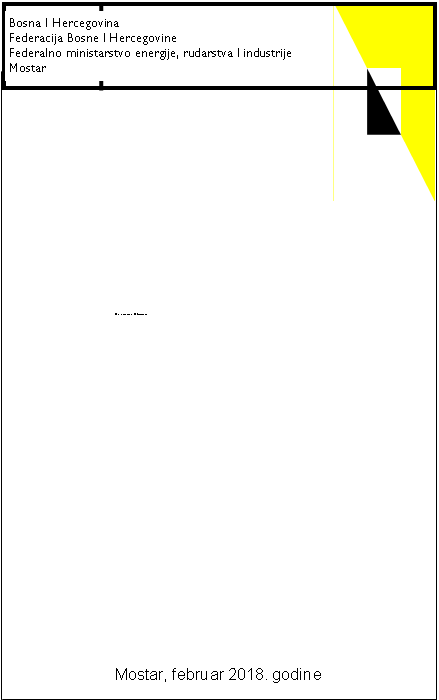 Uspostavljanje stabilnog i efikasnog sistema penzijskog i invalidskog osiguranja ne tiče se samo osoba koje su danas uživaoci penzijskih prava, već i svih onih koji će to postati. U Federaciji Bosne i Hercegovine već dugi niz godina je prisutan problem neuplaćivanja doprinosa radnicima, koji imaju zasnovan radni odnos kako u javnim, tako i u privatnim preduzećima. Naročito taj problem dolazi do izražaja kada radnici po bilo kom osnovu steknu pravo na penziju, a ne mogu ga ostvariti zbog neuplaćenih doprinosa. U procesu naplate doprinosa za penzijsko i invalidsko osiguranje, zapažena je nedisciplina značajnog broja obveznika. Neplaćanje doprinosa obustavlja prava iz penzijskog osiguranja kao i prava iz obaveznog zdravstvenog osiguranja. Problem se usložnjava kada preduzeća odu u stečaj ili u likvidaciju, kada radnici zbog neuplaćenih doprinosa ne mogu povezati staž, odnosno ne mogu otići u zasluženu penziju. Prema grubim procjenama nekoliko desetina hiljada radnika u Bosni i Hercegovini nema povezan radni staž. Manjkava zakonska regulativa i neadekvatna kontrola, omogućili su poslodavcima da radnicima godinama ne uplaćuju doprinose, tako da veliki broj radnika zbog neuvezanog radnog staža na odlazak u penziju čeka i više godina.Problem se rješava sukcesivno i postepeno, na način da preduzeća apliciraju za dodjelu sredstava za uvezivanje radnog staža, putem raspisanog Javnog poziva. Kako se radi o značajnom i veoma osjetljivom socijalnom pitanju Vlada Federacije Bosne i Hercegovine je i u 2023. godini, kao i u prethodnim godinama, u razdjelu 17, ekonomski kod 614- Tekući transferi i drugi tekući rashodi, na poziciji „Subvencije javnim  preduzećima - za uvezivanje radnog staža“ planirala sredstva u iznosu od 3.500.000,00 KM za uplatu neuplaćenog radnog staža po osnovu doprinosa za PIO/MIO, a za preduzeća koja su u procesu likvidacije planirana su sredstva za uplatu neuplaćenog radnog staža i po osnovu PIO/MIO i po osnovu ostalih pripadajućih doprinosa (zdravstvenog osiguranja i osiguranja od nezaposlenosti) s obzirom da preduzeća u procesu likvidacije, zbog  statusa u kojem su se našla, nemaju na raspolaganju sredstva za uplatu ostalih doprinosa.Strategija razvoja industrije tekstila, odjeće, kože i obuće u Federaciji Bosne i Hercegovine za period 2013-2023. godine ("Službene novine Federacije BiH ”, broj 65/13);Strategija razvoja drvne industrije Federacije Bosne i Hercegovine za period 2016.-2025. godina („Službene novine Federacije BiH“, broj 70/18);Strategija razvoja industrije građevinskog materijala Federacije Bosne i Hercegovine za period 2018.-2025. godine („Službene novine Federacije BiH“, broj 70/18);Strategija razvoja metalnog i elektro sektora Federacije Bosne i Hercegovine za period 2016.-2025. godine („Službene novine Federacije BiH“, broj 70/18);Akcioni plan za period 2019.-2023. godine za realizaciju Strategije razvoja industrije tekstila, odjeće, kože i obuće u Federaciji Bosne i Hercegovine za period 2013-2023. godine (Zaključak V. broj 1588/2021 od 21.10.2021. godine).Budžet Federacije Bosne i Hercegovine za 2023. godinu („Službene novine Federacije Bosne i Hercegovine“, broj 6/23);Zakon o izvršavanju Budžeta Federacije Bosne i Hercegovine za 2023. godinu („Službene novine Federacije Bosne i Hercegovine“, broj 6/23).Program utroška sredstava utvrđenih u razdjelu 17. Budžeta Federacije Bosne i Hercegovine za 2023. godinu Federalnom ministarstvu energije, rudarstva i industrije „Tekući transferi i drugi tekući rashodi - Subvencije javnim preduzećima - za uvezivanje radnog staža“ (u daljem tekstu: Program), ima prvenstveno za cilj očuvanje socijalnog mira koji se kroz ovaj Program realizira zbrinjavanjem radnika koji ne mogu steći pravo na odlazak u penziju, obzirom da im nije uplaćen radni staž. Raspoloživa sredstva su grant sredstva i dodjeljuju se za izmirenje dugovanja  preduzeća za neuplaćene doprinose samo po osnovu doprinosa za PIO/MIO i to za radnike koji će sa stažom osiguranja za koji će biti uplaćeni doprinosi za PIO/MIO, nakon uplate, ispunjavati uslove za ostvarivanje prava za penzionisanje, po bilo kojem osnovu. Napomena:Izuzetak od naprijed navedenog su preduzeća koja su u procesu likvidacije a kojima se dodjeljuju sredstva za izmirenje dugovanja  preduzeća za neuplaćene doprinose po osnovu dugovanja za PIO/MIO, zdravstvenog osiguranja i osiguranja od nezaposlenosti i to za radnike koji će sa stažom osiguranja za koji će biti uplaćeni navedeni doprinosi, nakon uplate, ispunjavati uslove za ostvarivanje prava za penzionisanje, po bilo kojem osnovu.Rezultat provođenja ovog Programa je rješavanje socijalnog statusa zaposlenika, kroz penzionisanje.Dodjela sredstava će se vršiti za izmirenje dugovanja privrednog društva, za neuplaćene doprinose samo po osnovu PIO/MIO za radnike koji su do dana podnošenja zahtjeva za dodjelu sredstava podnijeli zahtjev Federalnom Zavodu PIO/MIO za penzionisanje, po bilo kojem osnovu.Napomena:Dodjela sredstava privrednim društvima, koja su u procesu likvidacije, će se vršiti za izmirenje dugovanja privrednog društva za neuplaćene doprinose po osnovu PIO/MIO, zdravstvenog osiguranja i osiguranja od nezaposlenosti, za radnike koji su do dana podnošenja zahtjeva za dodjelu grant sredstava podnijeli zahtjev Federalnom Zavodu PIO/MIO za penzionisanje, po bilo kojem osnovu.Korisnik finansijske pomoći može biti privredno društvo koje kumulativno ispunjava sljedeće osnovne kriterije:Korisnik pomoći je privredno društvo koje posluje u skladu sa Zakonom o privrednim društvima („Službene novine Federacije BiH“, br. 81/15 i 75/21), Korisnik pomoći je privredno društvo sa sjedištem u Federaciji Bosne i Hercegovine,Korisnik pomoći je javno preduzeće, odnosno privredno društvo u čijem osnovnom kapitalu je kapital Federacije Bosne i Hercegovine ili bilo kojeg nivoa vlasti u Federaciji Bosne i Hercegovine zastupljen sa više od 50% vlasništva,Korisnik sredstava je privredno društvo iz oblasti metalne, elektro i automobilske industrije, industrije građevinskog materijala, drvne, papirne i grafičke industrije, proizvodnje tekstila, kože i obuće, hemijske industrije i industrije gume i plastike, namjenske industrije i sakupljanja otpada i reciklaže materijala, odnosno privredno društvo kome je prema KD BiH 2010 glavna šifra djelatnosti (djelatnost koju pravno lice pretežno obavlja) dodijeljena od nadležnog Zavoda za statistiku, iz područja C-Prerađivačka industrija, izuzev oblasti:•	10 (Proizvodnja prehrambenih proizvoda);•	11 (Proizvodnja pića); •	12 (Proizvodnja duhanskih proizvoda),i iz područja E-Snabdijevanje vodom; uklanjanje otpadnih voda, upravljanje otpadom te djelatnosti sanacije okoliša, izuzev oblasti:•	36 (Sakupljanje, pročišćavanje i snabdijevanje vodom);•	37 (Uklanjanje otpadnih voda); •	39 (Djelatnosti sanacije okoliša te ostale djelatnosti upravljanja otpadom).Napomena:Kriterij iz tačke 4. se ne odnosi na privredna društva iz tačke IV. Uredbe o izmjeni uredbe o vršenju ovlaštenja u privrednim društvima sa učešćem državnog kapitala iz nadležnosti Federacije Bosne i Hercegovine („Službene novine Federacije BiH“, broj 101/22) nad kojima Federalnog ministarstva energije, rudarstva i industrije vrši monitoring i podnošenje izvještaja Vladi Federacije Bosne i Hercegovine o statusu i toku stečajnog ili likvidacionog postupka, kao i mjerama za zaštitu interesa imovine Federacije.Neprihvatljivi korisnici za dodjelu sredstava su:privredna društva kojima je upućen zahtjev, odnosno nalog za povrat dodijeljenih budžetskih sredstava Federalnog ministarstva energije, rudarstva i industrije iz prethodnog perioda za uvezivanje staža radi penzionisanja, a koji do dana podnošenja zahtjeva za dodjelu sredstava po ovom Programu nije realizovan;radnici koji su do dana podnošenja zahtjeva za dodjelu sredstava, već, po bilo kojem osnovu, penzionisani.Napomena: Pravo učešća po ovom Programu imaju i preduzeća u  stečaju i preduzeća koja su u procesu likvidacije ali ne i preduzeća koja su već likvidirana.Pravo na učešće po ovom Programu i dodjelu grant sredstava imaju preduzeća koja ispunjavaju osnovne kriterije definisane u tački 5. ovog Programa i da zapošljavaju najmanje 5 zaposlenika.Napomena: Kriterij o minimalnom broju zaposlenih radnika u privrednom društvu koje aplicira za dodjelu sredstava po ovom Programu, ne odnosi se na preduzeća u stečaju i na preduzeća koja su u procesu likvidacije.Zahtjevi koji ispunjavaju zadane kriterije iz ovog Programa, ocjenjuju se po obrazcu 1.OBRAZAC 1Sredstva za provođenje ovog Programa utvrđena su Budžetom Federacije Bosne i Hercegovine za 2023. godinu, u razdjelu 17, ekonomski kod 6144, „Tekući transferi i drugi tekući rashodi - Subvencije javnim preduzećima - za uvezivanje radnog staža“ u iznosu od 3.500.000,00 KM.Navedena sredstva su grant sredstva Federalnog ministarstva energije, rudarstva i industrije (u daljem tekstu: Ministarstvo) i dodjeljivati će se po ovom Programu i raspisanom Javnom pozivu.Dodjela sredstava će biti regulisana ugovorom o dodjeli grant sredstava, koji se sklapa između Ministarstva sa jedne strane, i korisnika, sa druge strane.Nakon potpisivanja ugovora Ministarstvo će dati nalog Trezoru Federacije BiH da izvrši uplatu odobrenih sredstava na račun Federalnog zavoda PIO/MIO.Napomena:U slučaju da je u pitanju privredno društvo u postupku likvidacije, odobrena sredstva Ministarstvo će uplaćivati na račun Federalnog zavoda PIO/MIO, Zavoda zdravstvenog osiguranja i reosiguranja Federacije BiH, nadležnog kantonalnog Zavoda zdravstvenog osiguranja, Federalnog zavoda za zapošljavanje i nadležnog kantonalnog zavoda za zapošljavanje, nakon što korisnik grant sredstava dostavi potrebne podatke za realizaciju uplate na prethodno navedene račune.Minimalan iznos sredstava po ovom programu je 1.000,00 KM, a maksimalan iznos sredstava koji se može odobriti za jedno preduzeće je 300.000,00 KM po jednom javnom pozivu.Privredno društvo  može aplicirati za dodjelu sredstava po svakom raspisanom javnom pozivu.Program traje do utroška sredstava, a najkasnije do kraja fiskalne godine (odnosno do 31.12.2023. godine).Tijela nadležna za provođenje i nadzor nad namjenskim korištenjem sredstava po ovom Programu su Ministarstvo, Federalno ministarstvo finansija/financija, Porezna uprava Federacije Bosne i Hercegovine i Federalni zavod PIO/MIO, svako u okviru svoje nadležnosti. U slučaju da se dodijeljena sredstva ne opravdaju, odnosno ukoliko uplatom sredstava odobrenih po Odluci o dodjeli sredstava zaposlenik nije „otišao“ u penziju, Ministarstvo će od korisnika zatražiti povrat sredstava, što će se detaljnije definisati Ugovorom o dodjeli grant sredstava. Sredstva se dodjeljuju na osnovu raspisanog Javnog poziva. Javnim pozivom se definišu osnovne informacije o Programu: uslovi za učešće u Programu, namjena i iznos grant sredstava koja su na raspolaganju za dodjelu, potrebna dokumentacija koja se prilaže uz zahtjev za dodjelu sredstava, način prijavljivanja, korisnici, rok i mjesto podnošenja prijava, uslovi za prijavu po Programu, postupak provođenja Programa i Javnog poziva, način prijavljivanja, kao i ostale relevantne informacije. Javi poziv ne može trajati duže od 30.11. tekuće fiskalne godine.Javnim pozivom, od potencijalnih korisnika sredstava, će biti zatražena sljedeća dokumentacija:Zahtjev za dodjelu grant sredstava (na web stranici Ministarstva www.fmeri.gov.ba ),Spisak zaposlenika izdat od strane Federalnog zavoda PIO/MIO, koji sadrži i lični i matični broj osiguranika koji će, po bilo kojem osnovu, ostvariti uslove za odlazak u penziju do dana podnošenja zahtjeva za dodjelu sredstava, sa datumom sticanja prava na penziju, periodom za koji se vrši uplata duga i iznosom duga samo po osnovu PIO/MIO i koji su podnijeli zahtjev Federalnom zavodu za PIO/MIO za penzionisanje.Napomena:Za preduzeća u procesu likvidacije treba dostaviti spisak zaposlenika izdat od strane Federalnog zavoda PIO/MIO koji sadrži i lični i matični broj osiguranika koji će, po bilo kojem osnovu, ostvariti uslove za odlazak u penziju do dana podnošenja zahtjeva za dodjelu sredstava, sa datumom sticanja prava na penziju, periodom za koji se vrši uplata duga i iznosom duga po osnovu doprinosa za PIO/MIO i koji su podnijeli zahtjev Federalnom zavodu za PIO/MIO za penzionisanje. Takođe, potrebno je dostaviti podatke o dugovanjima za zdravsteno osiguranje i osiguranje od nezaposlenosti od nadležne institucije.Ukoliko u potvrdi Federalnog zavoda PIO/MIO bude navedeno da je potrebno za pojedine zaposlenike izvršiti dokup staža od strane Federalnog zavoda za zapošljavanje  kako bi se ispunili uslovi za ostvarivanje prava za penzionisanje, to je uz ostalo potrebno da korisnik sredstava Ministarstvu dostaviti i akt Federalnog zavoda za zapošljavanje kojim se potvrđuje da će za te zaposlenike, navodeći ime i prezime, Federalni zavod za zapošljavanje izvršiti dokup staža, kako bi isti mogli ostvariti pravo na penziju u skladu sa ovim Programom i u skladu sa Zakonom o posredivanju u zapošljavanju i socijalnoj sigurnosti nezaposlenih osoba (“Službene novine Federacije BiH“, br. 41/01, 22/05 i 9/08)Aktuelni izvod iz  sudskog registra (original ne stariji od 30 dana),Statut ili odluka/akt o osnivanju ( kopija i ne mora biti ovjereno),Uvjerenje o poreznoj registraciji kod Porezne uprave – ID broj,Uvjerenje o registraciji obveznika poreza na dodanu vrijednost – PDV broj, Obavještenje nadležnog zavoda za statistiku o razvrstavanju prema glavnoj šifri djelatnosti po KD BiH 2010,Lična karta i CIPS potvrda o prebivalištu lica ovlaštenog za zastupanje,Izjavu, ovjerenu i potpisanu od strane odgovornog lica preduzeća,  koja se može preuzeti na web stranici Ministarstva ( www.fmeri.gov.ba ) i kojom se odgovorno lice obavezuje da će po odobrenju grant sredstava, izvršiti uplatu sredstava po osnovu duga za ostale doprinose i to za zaposlenike za koje se traže grant sredstva (ne odnosi se na preduzeća u procesu likvidacije),Spisak zaposlenika iz matične evidencije aktivnih osiguranika, izdat od strane nadležne Porezne uprave ne stariji od 30 dana od dana podnošenja zahtjeva (min. 5 zaposlenika),osim za preduzeća u stečaju i u procesu likvidacije.Svi traženi dokumenti trebaju biti originali ili ovjerene kopije (ovjera ne starija od 30 dana od dana podnošenja zahtjeva za dodjelu grant sredstava) osim dokumenata za koje je izričito navedeno u kojoj formi se dostavljaju.Zahtjev za dodjelu sredstava sa potrebnom dokumentacijom po Javnom pozivu,  poredanom po tačkama Javnog poziva, podnosi se Ministarstvu.Javni poziv po ovom Programu biti će raspisan nakon što Vlada Federacije Bosne i Hercegovine usvoji Program.Ukoliko sredstva ne budu utrošena po prvom raspisanom Javnom pozivu, Ministarstvo može raspisati novi Javni poziv, do utroška sredstava.Nakon uvida u dostavljene zahtjeve sa pripadajućom dokumentacijom i izvršenog ocjenjivanja po obrazcu broj 1., koji je sastavni dio ovog Programa i Javnog poziva, formira se rang lista privrednih društava na osnovu visine dodijeljenih bodova (od najvećeg do najmanjeg), te se na osnovu Programom i Javnim pozivom definisanih kriterija i drugih internih akata (ukoliko postoje), sačinjava Prijedlog odluke o izboru korisnika grant sredstava, dostavlja se na mišljenje nadležnoj Službi Ministarstva i nadležnim institucijama u Federaciji Bosne i Hercegovine, a nakon dostavljenih mišljenja, zajedno sa istim se dostavlja Vladi Federacije Bosne i Hercegovine na razmatranje i usvajanje.Napomena:U slučaju da je ukupan iznos sredstava svih formalno ispravnih zahtjeva, veći od raspoloživog iznosa za dodjelu, Komisija za selekciju će formirati zbirnu listu svih formalno ispravnih korisnika sa imenima zaposlenika, datumom sticanja prava na penziju i iznosom za uplatu po osnovu duga za PIO/MIO. Nakon toga se formira rang lista sa datomom sticanja prava na penzionisanje, hronološkim redosljedom od najstarijeg datuma. U tom slučaju prednost će imati zaposlenik sa ranijim datumom sticanja prava na penziju.Od privrednog društva koje je dostavilo zahtjev za dodjelu sredstava, može se zatražiti dodatna dokumentacija ili pojašnjenja u pisanoj formi.Ministarstvo odlučuje o svim naknadnim zahtjevima korisnika za izmjenama usljed nastupanja neplaniranih okolnosti.Podnosioci zahtjeva kojima su odobrena sredstva, pozivaju se na potpisivanje ugovora, kojim se preciziraju sva prava i obaveze ugovornih strana.U svrhu kontrole namjenskog korištenja dodijeljenih sredstava, Ministarstvo će od korisnika zatražiti pismeni dokaz Federalnog zavoda PIO/MIO kojim se dokazuje da su zaposlenici za koja su odobrena sredstva po ovom Programu, nakon uplate istih, po bilo kojem osnovu ostvarili pravo na penziju, odnosno da su penzionisani. Navedeni pismeni dokaz treba dostaviti najkasnije 120 dana (četiri mjeseca) od dana uplate dodijeljenih sredstava.Ministarstvo će ovaj Program, Javni poziv, Odluku o usvajanju Programa i Odluku o dodjeli sredstava, objaviti u „Službenim novinama Federacije BiH“, kao i na web stranici Ministarstva.Ministarstvo će Obavijest o objavi Javnog poziva objaviti u dnevnim novinama „Oslobođenje“.Javni poziv ostaje otvoren 30 dana od dana objave Javnog poziva u Službenim novinama Federacije BiH.                                                                                                           M I N I S T A R                                                                                                                                                                                                        Vedran Lakić1. UVOD2. PRAVNI  OSNOV3. ZAKONODAVNI  OKVIR PROVOĐENJA PROGRAMA4. CILJ I NAMJENA PROGRAMA5. KORISNICI SREDSTAVA6. OSTALI KRITERIJI ZA IZBOR KORISNIKA KRITERIJIMogući broj bodovaOstvareni broj bodovaBroj zaposlenih u preduzećuBroj zaposlenih u preduzećuBroj zaposlenih u preduzećuBroj zaposlenih u preduzeću od 5 do 402Broj zaposlenih u preduzeću od 41 do 804Broj zaposlenih u preduzeću od 81 do 1008Broj zaposlenih u preduzeću > 10010Status preduzećaStatus preduzećaStatus preduzećaPreduzeće zbog procesa likvidacije treba dodatna sredstva za uplatu doprinosa za penzionisanje6Preduzeće zbog stečaja treba dodatna sredstva za uplatu PIO za penzionisanje3Preduzeće nije u stečaju 2Broj radnika koji će se penzionisatiBroj radnika koji će se penzionisatiBroj radnika koji će se penzionisatiBroj penzionisanih <55Broj penzionisanih od 5 do 107Broj penzionisanih od 11 do 209Broj penzionisanih od 21 do 3012Broj penzionisanih od 31 do 5015Broj penzionisanih > 5020UKUPNO OSTVARENO BODOVA7. SREDSTVA  PREDVIĐENA  ZA  DODJELU 8. TRAJANJE  PROGRAMA  9. TIJELA  NADLEŽNA ZA PROVOĐENJE PROGRAMA  10. PROVOĐENJE PROGRAMA11. KONTROLA  UTROŠKA GRANT SREDSTAVA12. OBJAVLJIVANJE AKTA